Konkurs fotograficznyRegulamin Szkolnego konkursu Fotograficznego
 „Nasza szkoła w barwach zimy”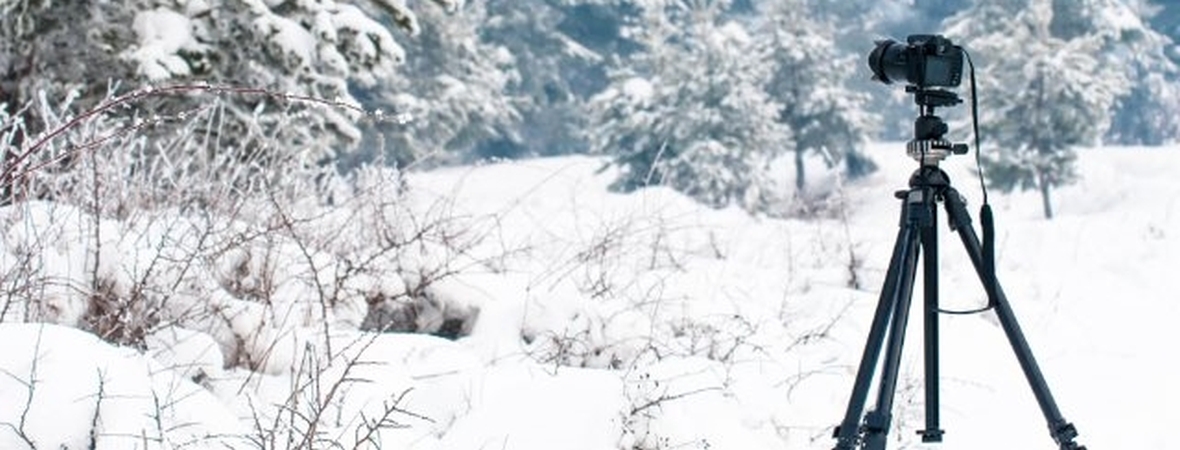 Cele konkursu:rozbudzanie zainteresowań przyrodniczych i fotograficznych,promocja szkoływdrażanie do podejmowania inicjatywy i udziału w różnych konkursachOrganizator: Samorząd UczniowskiWarunki uczestnictwa:W konkursie mogą wziąć udział wszyscy uczniowie naszej szkoły. Warunkiem przystąpienia do konkursu jest utrwalenie na fotografii obiektu szkoły na tle przyrody i zimowej aury.Zasady konkursu:Przekazanie do dnia 30 stycznia 2022 roku na wybranym nośniku (najlepiej pendrive) 3 fotografii do opiekuna SU pani lub Magdaleny Okunowskiej lub Małgorzaty Prośniewskiej.  Spośród uczestników konkursu jury wyłoni najciekawsze i najbardziej zgodne z tematem fotografie. Dla wygranych przewidziane nagrody.Zapraszamy do udziału!